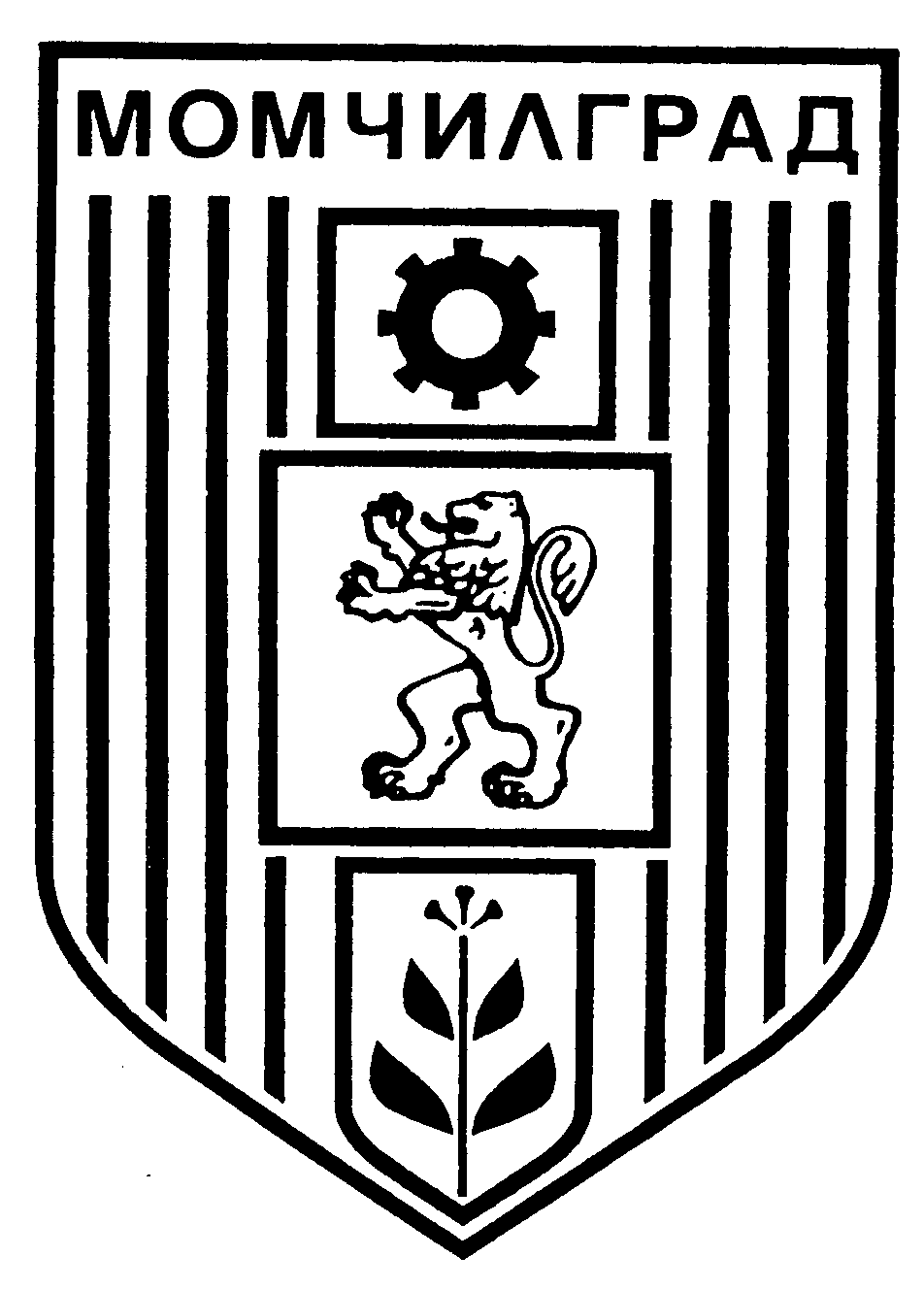 ул. “26-ти декември” № 12, тел: + 359 3631/78-65,тел./факс:03631/78-56 e-mail: obsmg@mg.link.bgНАРЕДБА за преместваемите обекти, за рекламните, информационните и монументално-декоративните елементи и за рекламната дейност на територията на община момчилградПриета с Решение №137/ Протокол №12 от 08. 10. 2020 г. на Общински съвет - МомчилградГлава първа.Преместваеми обекти и елементи на градското обзавеждане, и рекламни, информационни и монументално-декоративни елементиРаздел ІОбщи разпоредбиЧл. 1. (1) Тази наредба определя условията и реда за издаване на разрешението за поставяне на обекти, за одобряването им и изискванията към схемите за поставяне и проектните документации, видовете и предназначението им, изискванията за предоставяне на инженерно-техническа част или конструктивно становище, условията за поставяне на рекламни, информационни и монументално-декоративни елементи въз основа на разрешение за поставяне, както и специфичните изисквания за облика на градските пространства, сградите и архитектурните ансамбли и правомощията на отделните звена на община Момчилград относно реда за тяхното разрешаване, както и осъществяването на контрола им съгласно чл. 13а, чл. 56, ал. 2 и чл. 57а, ал. 1 от ЗУТ.(2) Тази наредба урежда реда за поставяне на преместваеми обекти съгласно чл. 56, ал. 1 от ЗУТ и т. 80 от § 5 от ДР на ЗУТ, елементи на градското обзавеждане съгласно чл. 56, ал. 10 от ЗУТ и рекламни, информационни и монументално-декоративни елементи съгласно чл. 57, ал. 1 и т. 81 от § 5 от ДР на ЗУТ върху поземлени имоти и сгради частна, общинска и държавна собственост.Чл. 2. (1) Преместваеми обекти и елементи по смисъла на тази наредба са:Обекти за увеселителни, административни, търговски и други обслужващи дейности, които нямат характеристиките на строеж и могат след отделянето им от повърхността и от мрежите на техническата инфраструктура да бъде премествани в пространството, без да губят своята индивидуализация и/или възможността да бъдат ползвани на друго място със същото или с подобно предназначение на това, за което са ползвани на мястото, от което са отделени, като поставянето им и/или премахването им не изменят трайно субстанцията или начина на ползване на земята, както и на обекта, върху който се поставят или от който се отделят.;Елементи на градското обзавеждане, като спирки на масовия градски транспорт, пейки, осветителни тела, чешми, фонтани, часовници, зарядни колонки за електрически превозни средства, както и други обекти, свързани с облика на градските пространства, както и рекламни, информационни и монументално-декоративни елементи, които са със самостоятелна или полусамостоятелна конструкция, като се закрепват временно върху терен, сграда или друг обект, при необходимост и с фундамент, и служат за извършване на реклама и информация.(2) Обектите по ал. 1 могат да се поставят върху части от тротоари, части от площадни пространства, както и върху свободни площи и имоти, без това да пречи на основното предназначение на терените, върху които се поставят. Те могат да се разполагат и в неурегулирани поземлени имоти; в имоти, в които не е приложена регулацията и в имоти, извън урбанизираните територии, след представяне на схема по чл. 3 с достатъчен обхват за преценка от одобряващия орган за спазване на санитарно-хигиенните, противопожарни и други норми.(3) Преместваеми обекти могат да се поставят и върху държавни, общински  или частни терени, върху които не е осъществено предвиденото съгласно подробен устройствен план строителство, до неговото осъществяване.(4) Преместваеми обекти и елементи се поставят след разрешение на главния архитект на Община Момчилград, при спазване на градоустройствените, архитектурно-художествените, инженерно-техническите и санитарно-хигиенните норми и изисквания за формиране на благоприятна жизнена среда.Чл. 3. Преместваеми обекти и елементи се поставят на места по схема, одобрена от главния архитект на Община Момчилград, след предварително съгласуване на терена от общинския експертен съвет за устройство на територията.(2) В схемата по ал. 1 се  нанасят размерите в план, видът и характеристиката на съоръжението с отстоянията до трайни граници. Схемата се изработва върху ситуационна скица с нанесени подземни комуникации служебно или от друго заинтересовано лице.(3) При необходимост от изграждане на връзки с инженерната инфраструктура се изготвят съответните проекти за свързване, съгласуват се с необходимите експлоатационни дружества и се вписват като допълнително условие в издаденото разрешение за поставяне, на базата на което се издава разрешение за строеж, съгласно чл. 72, ал. 1 от ЗУТ.Чл. 4. (1) Схемите за разполагане на преместваеми обекти и елементи върху общински и  държавни имоти се изработват:По искане на общинска администрация – кмет, кметове и дирекция „Устройство на територията, кадастър и регулация и европейски програми и проекти”;По искане на физически и юридически лица, собственици на имоти.Раздел ІIВидове преместваеми обектиЧл. 5. (1) По вид преместваемите обекти могат да бъдат:1. Стационарни - които заемат постоянно съответната площ за определен срок;2. Мобилни - които се монтират в началото на работния ден и се прибират след края на работния ден;3. Кампанийни - преместваеми /сглобяеми/ съоръжения /конструкции/ за провеждане на краткотрайни обществени и атракционни мероприятия;4. Спомагателно-обслужващи хладилни витрини, маси за открито сервиране, автомат за топли напитки, както и други подобни към заведенията за обществено хранене за обслужване от самите заведения, поставени пред тях.(2) По своето предназначение преместваемите обекти могат да бъдат:1. Обслужващи търговията:1.1. Заведения за обществено хранене и търговски обекти с летни/зимни градини към тях;1.2. Павилиони за продажба на промишлени и хранителни стоки;1.3. Павилиони за продажба на вестници и др.;2. Обслужващи транспорта:2.1. Спирки за масовия градски транспорт;2.2. Павилион за продажба на билети и др.3. Обслужващи рекреацията:3.1. Спортно-развлекателни съоръжения;4. Обслужващи други дейности:4.1. Телефонни кабини;4.2. Тоалетни кабини;4.3. Павилиони за охрана;4.4. Преместваеми обекти за местодомуване на МПС и др.5. С производствено предназначение.5.1. Ателиета за битови услуги;5.2. Занаятчийски работилници и др. работилници.6. Със специално предназначение.Раздел ІІІИзисквания при поставяне на преместваеми съоръженияЧл. 6. Съоръжения по чл. 2 трябва да отговарят на изискванията за функционалност, естетически вид и хармония с околната среда.Чл. 7. (1) Проектите за преместваеми обекти могат да бъдат с унифициран дизайн. Кметът на Община Момчилград възлага изработването им по реда на Закона за обществените поръчки.(2) Прототипът се приема от ОЕСУТ.(3) При положително становище се възлага серийно производство и след одобряване на схеми за разполагане от главния архитект се издава разрешение за поставяне.Чл. 8. (1) Преместваемите обекти с унифициран вид, предназначен за серийно производство, могат да бъдат изработвани от повече от един производител при условие, че не бъде допускано никакво отклонение от одобрените проекти.(2) По одобрените проекти за преместваемо съоръжение с унифициран вид се провежда процедура по реда на Закона за обществените поръчкиЧл. 9. Забранява се разполагането на:1. мобилни и обслужващи преместваеми съоръжения по пешеходни алеи, пешеходни улици и тротоари, без да е доказана възможността от преминаване, както на пешеходци, така и на транспортни средства със специално предназначение;2. разполагането на всички видове преместваеми съоръжения, с изключение на маси, в обслужващите сервитути на инженерните съоръжения, освен с разрешение на експлоатационното дружество;3. всички видове преместваеми обекти и елементи върху терени, отредени за парк или градина, освен ако не са съответстващи на предназначението на терена, съгласно изискванията на Наредба № 7, издадена въз основа на чл. 13, ал. 1 от ЗУТ;4. разполагането на всички видове преместваеми съоръжения, когато са непосредствено пред входове, витрини, прозорци от партерния етаж на сградите или затрудняват или възпрепятстват пешеходния поток и обслужването на обектите в тях, освен ако не е взето съгласие от собствениците им.Раздел ІVРед за разрешаване на преместваеми съоръжения върху общински терениЧл. 10. (1) Преместваеми обекти се разполагат върху терени - публична и частна общинска собственост, при спазване на изискванията и ограниченията на настоящата наредба, съгласно одобрени схеми за разполагане.(2) Схемите се изработват служебно от отдел „Устройство на територията, кадастър и регулация”и се съгласуват с главния архитект, след разглеждане на искането от ОЕСУТ.(3) Схемата отразява вида, характера и точното месторазположение на преместваемия обект и необходимите отстояния до трайни граници, както и подземни комуникации, ако има такива.Чл. 11. При необходимост се разрешават временни външни връзки за захранване на търговски обекти по реда на чл. 3, ал. 3.Чл. 12. Отдаването под наем на общински площи за разполагане на преместваеми обекти по одобрените схеми и издадени разрешения за поставяне се извършва по реда на ЗОС.Чл. 13. (1) Разрешение за разкриване на щандове и търговски площи /летни градини/ за сервиране на храна и напитки върху терени около стационарни обекти се издава по реда на този раздел.(2) Собствениците и наемателите на стационарни обекти се ползват с предимство за получаване разрешение по ал.1 и заплащат такси по цени, одобрени от ОбС - Момчилград, включени в разрешение, издадено от главния архитект на Община Момчилград.Чл. 14. (1) Максималният размер на ВПС е както следва:1. Павилиони	: площ до 100 кв.м. и височина до 3,6 м.;2. Будки, кабини: площ до 6 кв.м. и височина до .;3. Маси: площ до 3 кв.м и височина до 2,5 м за леки слънцезащитни елементи;4. Колички: площ до 2 кв.м.;5. Летни и зимни градини: 100 кв.м.(2) Отклонения от ал. 1, т. 1 и т. 5 се допуска след решение на ОЕСУТ.(3) Не се допуска надвесването на конструктивни елементи /козирки, навеси, сенници/ към съоръженията по ал. 1 на височина по-малка от 2,3 м.(4) Разрешението за поставяне върху общински имоти не може да бъде за срок по-дълъг от срока на договора за наем на имота, като задължително се описва в издаденото разрешение за поставяне от главния архитект на общината.Раздел VРед за разрешаване на преместваеми съоръжения върху държавни терениЧл. 15. (1) Преместваеми обекти се разполагат върху терени - публична и частна държавна собственост, при спазване на изискванията и ограниченията на настоящата наредба, въз основа на подробна схема за разполагане.(2) Искането за разполагане на преместваем обект се разглежда на ОЕСУТ и при положително становище се изготвя схема.(3) Схемата по ал. 1 се изготвя от възложителя, съгласувано с ведомството, което стопанисва терена, а за останалите случаи с областния управител.(4) Схемата по ал. 1, изработена в подходящ мащаб, която съдържа всички данни за вида, местоположението, предназначението, характера, както и всички необходими размери на преместваемия обект, се одобрява от главния архитект.Чл. 16. (1) Изработването и съгласуването на схемите по чл. 15, както и одобряването на проектите и издаването на разрешението за поставяне, се извършва по реда на ЗУТ и тази наредба, след представяне на договор за ползване на терена от съответното ведомство.(2) Разрешението за поставяне върху държавни имоти не може да бъде за срок по-дълъг от срока на договора за наем на имота, като задължително се описва в издаденото разрешение за поставяне от главния архитект на общината.Раздел VІРед за разрешаване на преместваеми съоръжения върху частни терениЧл. 17. Не се издава разрешение за поставяне на преместваем обект или на рекламен елемент в имот - частна собственост, в който има поставен обект или елемент, за който е започнато, но не е приключило производство по чл. 57а от Закона за устройство на територията за премахването му.Чл. 18. Разрешение за поставяне на съоръжения за достъпна среда по чл. 184, ал. 1 от Закона за устройство на територията в съсобствен имот или в обща част на сграда етажна собственост може да се издаде на един или няколко от собствениците без съгласието на останалите съсобственици в имота, съответно на останалите собственици на самостоятелни обекти в етажната собственост.Чл. 19. В съсобствени недвижими имоти преместваемите съоръжения се разрешават на името на един или няколко от съсобствениците, след представяне на декларация за съгласие от страна на другите съсобственици за извършване на вида дейност, местоположение, форма и вид на преместваемото съоръжение, освен ако не се заема част от имота, който по договор  за доброволна делба или друг документ, се владее единствено от съсобственика/те, по чието искане се монтира съоръжението.Раздел VІІКонтролЧл. 20. Контролът по спазването на настоящата наредба се осъществява от дирекция „Устройство на територията, кадастър и регулация и европейски програми и проекти”, отдел „Устройство на територията, кадастър и регулация” при Общинска администрация Момчилград, РУ „Полиция” - Момчилград, главния архитект, както и от кметовете на населените места.Чл. 21. Разрешенията, издадени по тази наредба, се отнемат със заповед на кмета:1. При неспазване изискванията на настоящата наредба;2. При неплащане необходимите такси, за обектите, върху общински терени за повече от три поредни месеца;3. При неизпълнение писмени нареждания на длъжностно лице по настоящата наредба или контролен орган;4. При възникнали обществени нужди, налагащи това действие или влизане в сила на заповед за одобряване на ПУП за съответната територия;Чл. 22. Обжалването на заповедта по чл. 21 не спира изпълнението ѝ.Чл. 23. Обектите и елементите по чл. 2, ал. 1  се премахват със заповед на кмета по реда на чл. 57а от ЗУТ при:неспазване на изискванията на чл. 57а, ал. 1 от ЗУТ;неспазване на изискванията на настоящата наредба;неплащане на необходимите такси за обектите върху общински терени за повече от три поредни месеца;неизпълнение писмените нареждания на кмет, главен архитект или контролен орган по настоящата наредба;възникнали обществени нужди, налагащи това действие или влизане в сила на заповед за одобряване на ПУП за съответната територия;поставени са без необходимите одобрени проекти и/или без разрешение за поставяне;когато разрешенията са отнети със заповед на кмета; (2) Преместваеми съоръжения с унифициран вид подлежат на премахване, когато са изпълнени в отклонение от одобрените проекти и приетия прототип по чл. 7 и чл. 8.Чл. 24. (1) Премахването на преместваеми обекти и елементи в случаите на чл. 23 се извършва по следния ред:1. Упълномощени от кмета на общината служители за контрол по строителството от дирекция „Устройство на територията, кадастър и регулация и европейски програми и проекти” съставят констативен акт по образец в 7-дневен срок от констатиране на нарушението. Констативният акт се връчва на собствениците на обектите по ал. 1, които могат да направят възражения в тридневен срок от връчването му.2. В 7-дневен срок от връчването на констативния акт по ал. 2 кметът на общината издава заповед за премахване на обекта. Заповедта се връчва на собственика на обекта по ал. 1, който може да я обжалва по реда на чл. 215, ал. 1.;3. Когато собственикът на обект по ал. 1, поставен в чужд имот, е неизвестен, констативният акт се връчва на собственика на имота. В този случай със заповедта по ал. 3 кметът на общината задължава собственика на имота да го премахне за своя сметка.;4. В случаите, когато собственикът на обект по ал. 1 или собственикът на имота, в който е поставен, е неизвестен, адресът на някой от тях е неизвестен или някой от тях не е установен на посочения от него адрес, констативният акт и заповедта за премахване се поставят на видно място върху обекта и на определените за това места в сградата на общината, района или кметството, което се удостоверява с протокол, подписан от двама свидетели.;5. В заповедта по т. 2 кметът на общината определя срок за премахване на обекта и разпорежда на дружествата, доставчици на вода и енергия, да прекратят доставките до определения за премахване обект.;6. При неспазване на срока за премахване, определен в заповедта по т. 2, обектът се премахва принудително от определена фирма по договор с общината. Премахването на съоръжението става за сметка на нарушителите, като дължимите суми се събират по реда на Закона за  държавните вземания.;7. При необходимост принудителното изпълнение на заповедта по ал. 3 се осъществява със съдействието на полицията.;8. Въз основа на влязла в сила заповед по т. 2 и протокол за извършени разходи по премахването се издава заповед за незабавно изпълнение по реда на чл. 418 от Гражданския процесуален кодекс.(2) Обжалването на заповедта по чл. 24, ал. 1, т. 2 не спира действието й.Чл. 25. За въпроси, неуредени в тази наредба, се прилага Законът за административното производство.Раздел VІІІАдминистративно-наказателни разпоредбиЧл. 26. (1) Наказва се с глоба от 50 (петдесет) до 500 (петстотин) лева, ако не подлежи на по-тежко наказание този, който:1. извършва дейност по поставяне на преместваем обект в нарушение (отклонение) от настоящата наредба;2. не изпълни писмено нареждане на административен орган по реда на тази наредба;3. премахне, унищожи или допусне премахване или унищожаване на преместваем обект или елемент без разрешение на компетентните органи;4. постави незаконно преместваем обект и не го напусне, след като бъде писмено предупреден от административния орган, че извършва незаконна дейност;5. не извърши възстановителни работи и не отстрани за своя сметка нанесените повреди.6. не изпълни в определения срок заповед по чл. 24, ал. 1, т. 2 за премахване на незаконно поставени преместваеми обекти;(2) Който е наказан за нарушение по тази наредба и до 1 година от влизане в сила на наказателното постановление извърши ново нарушение, се наказва с глоба от 300 до 500 лв.Чл. 27. За други нарушения по тази наредба, ако деянието не подлежи на по-тежко наказание, глобата е от 50 (петдесет) до 500 (петстотин) лева.Чл. 28. (1) Наказателните постановления се издават от кмета на Момчилград въз основа на акт, установяващ нарушението, съставен от упълномощени длъжностни лица от отдел „Местни данъци и такси” и дирекция “Устройство на територията, кадастър и регулация и европейски програми и проекти”.(2) Установяването на нарушенията, издаването на наказателните постановления и обжалването им, се извършва по реда на ЗАНН.(3) Актосъставителят и връчителят получават по 5 процента от събраните приходи по наредбата.Глава втора.РЕКЛАМНА ДЕЙНОСТ НА ТЕРИТОРИЯТА НА ОБЩИНА МОМЧИЛГРАДРаздел ІОбщи положенияЧл. 1. Този раздел урежда разпространяването на информация чрез средствата на външната реклама, информационно-указателните табели, флажни и печатни рекламни материали на територията на Община Момчилград, при спазване  действащото законодателство в Република  България.Чл. 2. Наредбата определя видовете реклама, общите правила и реда за поставяне на рекламни съоръжения, таксите и тарифите за заплащане за поставяне на рекламни съоръжения и правомощията на органи и специалисти при осъществяване контрол по прилагане и спазване на настоящата наредба.Чл. 3. (1) За целите на тази наредба рекламни съоръжения са: трайно или временно нанесени, монтирани или поставени върху плоски, обемни или монументално-декоративни елементи, включващи изображение или текст, предназначен да рекламира стоки и услуги с цел да се стимулира тяхната реализацията.(2) По смисъла на тази Наредба видовете реклама са:1. „Външна реклама": всеки текст, обемна форма или изображение, поставени върху сгради, улици, площади, терени и моторни превозни средства, предназначени да информират обществеността или да привличат нейното внимание с търговска цел.2. „Информационно-указателни табели": всеки текст, обемна форма или изображение, указващи пътя и отстоянието до дадена сграда или терен и извършващата се там дейност с търговска цел.3. „Флажни рекламни материали": фирмени знамена и транспаранти, разположени през и успоредно на сградите по улици и площади с изключение на националния флаг и на знамената на политическите партии и обществените организации, поставени пред или над клубовете им  свободно стоящи, балонни и др.4. „Печатни рекламни материали": плакати, афиши, листовки и др. подобни.5. „Билборд” – метална конструкция за външна реклама, монтирана неподвижно върху собствен пилон 6. „Електронен билборд” – метална конструкция с електронен екран, монтирана неподвижно върху собствен пилон и предназначен за видеореклама в градска среда 7. „Информационно-указателна табела с нетърговска цел”.(3) За целите на настоящата Наредба носителите на видовете реклама се наричат с общия термин рекламни съоръжения (РС).(4) Предмет на тази наредба са всички рекламни съоръжения, за поставянето, на които се изисква разрешение от компетентните общински органи с изключение на юридическите лица с нестопанска цел – сдружения и фондации за извършване на общественополезна дейност.Чл. 4. (1) По смисъла на тази наредба не са рекламни съоръжения:1. Табелата представляваща „НАДПИС” на търговския обект, поставена на основание и в съответствие с изискванията на чл. 4, ал. 1 и ал. 2 от Закона за защита на потребителите и за правилата на търговия, не съдържащ реклама.2. Текстови съобщения, свързани с разпродажба, сезонна промяна на цени.3. Обяви, афиши, плакати и други материали, които информират обществеността за събития с нетърговски характер.4. Обяви за търсене и предлагане на квартири с изключение на обяви на фирми, занимаващи се с търговия на недвижими имоти.5. Обяви за свободни работни места, търсене и предлагане на работа.6. Реклами върху остъклени витрини на търговските обекти.7. Фирмени наименования и знаци върху собствени превозни средства.Раздел ІІОБЩИ ИЗИСКВАНИЯЧл. 5. (1) Рекламните съоръжения трябва:1. Да бъдат изработени от трайни материали, устойчиви на вятър и други атмосферни условия и да бъдат безопасни за минаващите граждани.2. Да бъдат  пожароустойчиви и пожарообезопасени;3. Да бъдат поддържани във вида, в който са одобрени от Общината.4. Да не нарушават условията за обитаване и законните интереси на други собственици/ да не закриват съществуващи отвори по фасадите на сградите, да не затрудняват подхода към сградите, съоръженията и имотите в близост до тях и др./5. Да не закриват друго рекламно пано, търговски или друг обществен обект, както и да не затрудняват подхода към тях;6. Да отговарят на всички изисквания на Закона за движение по пътищата и Правилника за неговото прилагане.7. Да гарантират безаварийната експлоатация и цялостта на елементите на подземната и надземна инженерна  инфраструктура.8. Да спазват действащите нормативно определени отстояния от съществуващите сгради, съоръжения и имоти.Чл. 6. След поставяне, собственикът на РС е длъжен да поправи евентуалните повреди на покриви, калкани, други части на сградите, както и повредите върху площи, настъпили вследствие на изпълнението (монтажа) на рекламния обект, за своя сметка.Чл. 7. Всички наименования и данни, запазените знаци и шрифтове се изписват на български език , като може да се дублират и на друг език.Чл. 8. (1) Не се разрешава:1. Монтирането на РС върху сграда, имот или съоръжение без писменото съгласие на техния собственик, както и върху сгради и съоръжения под закрилата на специални закони;2. Използването на светлинни символи и шрифтови надписи, прилагани или наподобяващи елементите от системата за регулиране на движението по пътищата;3. Пропагандирането под каквато и да е форма на омраза и насилие, на расова, етническа, религиозна или полова дискриминация;4. Забранява се:4.1. Поставянето на РС без разрешения по раздел IV от настоящата Наредба.4.2. Рекламирането на забранени за употреба вещества и препарати  с наркотично и/или упойващо действие;4.3. Рекламирането на полезни качества на тютюневи изделия и алкохолни напитки;4.4. Рекламирането на порнографски материали;4.5. Рекламирането на оръжие и боеприпаси;5. Подтикването към употреба на лекарствени средства, за които има забрана или ограничения, предвидени в специални нормативни актове;6. Поставянето на РС с невярна или подвеждаща информация, както и на РС, които рекламират стоки и услуги посредством твърдения за недостатъци на еднородни стоки и услуги;7. Разпространяването на РС, които накърняват правата и доброто име на физически или юридически лица;8. Монтирането на РС непосредствено под и над контактната мрежа на   железопътния транспорт;9. Разлепването на печатни рекламни материали (афиши, листовки и др.) извън определените за това афишни колонки и табла;10. Поставянето на РС върху:10.1. представителните сгради на държавната и общинската администрация,10.2. съдебни институции;10.3. учебни заведения,10.4. сгради, обявени за паметници на културата с национално значение (изключение се правят с изричното писмено съгласие на НИНКН), скулптурни паметници и други елементи на декоративната пластика;10.5. природни забележителности и в резервати;10.6. всякакъв вид дървета и едроразмерна растителност;10.7. стени на гробищни паркове, както и в самите тях;10.8. стълбове на електрически далекопроводи;10.9. върху елементи на системата за регулиране на транспорта;10.10. поставянето на рекламни съоръжения върху тротоари, където не може да се осигури разстояние от  подход за движение на пешеходци;10.11. поставянето на рекламни съоръжения в зоните, които ограничават видимостта за превозните средства и сигнализацията с пътни знаци.(2) Изключения по точка 10 се допускат след решение на Комисията по чл. 17, ал.3 и Заповед на Кмета на Общината.Раздел ІІІОБЩИ ПРАВИЛА ЗА ПОСТАВЯНЕ НА РЕКЛАМНИ СЪОРЪЖЕНИЯЧл. 9. Свободно стоящите РС на територията на Община Момчилград се поставят по одобрена от Главния архитект схема за разполагане на РС след получаване на разрешение за поставяне и след платена такса за поставяне.Чл. 10. (1) Такса за разрешение за поставяне на РС се заплаща от собственика на РС, включително когато те са поставени върху терен, сграда, транспортни средства или друга вещ, която е негова собственост.(2) Таксата за поставяне се заплаща еднократно при издаване на разрешение за поставяне на РС.Чл. 11. Когато собственик на терена или сградата на която ще се постави РС е Община Момчилград, освен такса за поставяне собственикът на РС заплаща и ежемесечна или годишна такса по тарифа за поставяне. Взаимоотношенията между страните се уреждат с разрешително.Чл. 12. (1) Размерът на таксите и тарифите за РС се определят от Общинския съвет, съгласно Приложение № 2 което е неразделна част от „Наредба за определянето и администрирането на местните такси и цени на услуги на територията на община Момчилград”.(2) Таксата за поставяне и тарифите за разполагане на РС се заплащат в касата на Общината.Чл. 13. Не се заплаща такса за поставяне на РС:13.1. За указателни знаци, описани в Закона за движението по пътищата и правилника за неговото прилагане.13. 2. От юридически и физически лица, спонсориращи общински мероприятия, когато дарената сума надвишава дължимите такси за разрешение и право за поставяне на РС - за периода, в които се провежда подпомаганото начинание след предварително писмено съгласие, получено от Кмета на Община – Момчилград.Чл. 14. РС се демонтират от собственика им и за негова сметка в седемдневен срок от прекратяване дейността на обекта, за който са били предназначени или след изтичане срока на разрешителното. При неизпълнение на това задължение, спрямо собственика на РС се прилагат разпоредбите на раздел VII от настоящата Наредба.Чл. 15. Поставянето на РС върху сгради, постройки, съоръжения и терени общинска собственост, предоставени под наем се извършва по реда и условията на раздел IV от настоящата наредба.Чл. 16. Собствениците на РС носят цялата отговорност за причинени от РС щети на трети лица.Раздел IVРЕД ЗА ПОСТАВЯНЕ НА РЕКЛАМНИ СЪОРЪЖЕНИЯЧл. 17. (1) Исканията за поставяне на РС се депозират със заявление по образец в деловодството на Общината.(2) Искането за поставяне на РС се отправя до Кмета на Общината, придружено с документ за собственост или писмено съгласие на собственика на имота /ако не е общинска собственост/, съгласие от общото събрание на живущите при етажна собственост и скица издадена от отдел “Устройство на територията, кадастър и регулация” с нанесени подземни проводи - за случаите, когато РС се разполагат върху терен или съгласувана с експлоатационните дружества.(3) Исканията за поставяне на РС се разглеждат в едномесечен срок от депозирането на искането от Комисия, назначена със Заповед на Кмета на Общината.(4) Поставянето на  РС, принадлежащи към обекти за търговия и услуги; информационно-указателни табели от 1 до 3 кв.м.; флажни, кратковременни и подвижни РС се разрешава след представяне на схема  на вида на рекламата, размерите и местоположението й.(6) Броят на информационно-указателните табели за всеки обект се определят от Комисията по ал. 3.Чл. 18. Поставянето на Рекламни съоръжения по чл. 3 ал. 2 т. 5 се извършва след решение на ОЕСУТ и одобрена схема от главния архитект на Общината.Чл. 19. Поставяне на РС по чл. 3, ал. 2, т. 5 върху общински имот-терен се разрешава след проведен търг или конкурс по реда на Наредбата за реда и условията за провеждане на търгове и конкурси за сключване на сделки по отдаване под наем и разпореждане с общинската собственост.Чл. 20. (1) Искане за одобряване на схеми по чл. 19 върху общински, държавни и частни имоти се внася от:1. Общинска администрация – Дирекция „Устройство на територията, кадастър и регулация и европейски програми и проекти”;2. Физически и юридически лица, собственици на имоти.(2) За поставяне на РС в имот, който не е общинска собственост, към заявлението  се прилага и документ за собственост или договор със собственика на имота.(3) Към искането се прилагат:1. Скица с нанесени подземни проводи с виза от гл.архитект с указан начин на поставяне;2. Схема, визуализация с вида и размера на РС;3. Становище на инженер-конструктор с техническа правоспособност за РС над 3 кв.м.;4. Документ за собственост или договор със собственика на имота;5. Съгласие от собственика на ел. инсталацията, за светещи реклами.(4) Комисията по чл. 17 ал. 3 се произнася с решение в срок от 30 дни от постъпването на документите. Разрешение за поставяне или мотивиран отказ се издават от кмета на общината.Чл. 21. (1) Комисията по чл. 17, ал. 3 може да не съгласува разполагането на РС в случаите, когато:1. РС не отговарят на изискванията на закона, другите нормативни актове и на настоящата наредба.;2. Вече има издадено друго разрешение за разполагане на РС върху или в близост на мястото, посочено от заявителя. (2) Решението за разполагане на РС се изготвя в писмен вид, като се посочват мотиви при отрицателно становище.Чл. 22. (1) Поставянето на РС по чл. 3,ал. 2, т.6 се извършва със Заповед на Кмета след решение на Комисията по чл. 17, ал. 3 от настоящата Наредба.  (2) За поставяне на РС  по предходната алинея върху имот, Общинска собственост се дължи такса за поставяне, без да се  дължи такса по тарифата.Раздел VРЕД ЗА ПОСТАВЯНЕ НА РЕКЛАМНИ МАТЕРИАЛИЧл. 23. Разполагането на печатни материали с рекламна цел става на разрешените места за безплатни обяви и съобщения.Чл. 24. (1) Местата за поставяне на безплатни обяви и съобщения – техният вид, брой и място на поставяне се определят по предложена схема за разполагане, изготвена от гл. архитект и одобрена от кмета на Община Момчилград.(2) Местата за безплатни обяви и съобщения са информационни указатели, на които могат да бъдат залепвани печатни носители на информация.Чл. 25. (1) Върху информационните указатели могат да бъдат свободно разполагани:1. Обяви, афиши, плакати и други материали, които информират обществеността за предстоящи събития.2. Обяви за търсене и предлагане на квартири.3. Обяви за свободни работни места, търсене и предлагане на работа.4. Предизборни материали(2) Размерът на обявата или съобщението трябва да бъде съразмерим с размера на информационните указатели, така че да има свободно пространство за поставяне и на други обяви и съобщения.(3) Информационните указатели се поддържат от лица, определени със Заповед на кмета на общината, респективно кмета на населеното място или кметски наместник.(4) Лицата, поддържащи информационните указатели имат право да премахват всички обяви и съобщения с изтекъл срок, с цел почистване на носителя.Раздел VІОРГАНИ,ОСИГУРЯВАЩИ ИЗПЪЛНЕНИЕТО НА НАСТОЯЩАТА НАРЕДБА И ЗАДЪЛЖЕНИЯТА ИМЧл. 26. (1) Дирекция „Устройство на територията, кадастър и регулация и европейски програми и проекти” и дирекция „Обща администрация”.1. Изготвя заповедите за комисия по чл.17 и осигурява техническите функции за работата на комисията.2. Изготвя разрешение по чл.11 от настоящата Наредба.(2) Разрешението се подписват от Кмета на Общината.Чл. 27. (1) Дирекция „Устройство на територията, кадастър и регулация и европейски програми и проекти”:1. Изготвя разрешенията за поставяне на РС, след решение на комисията и сключване на договор.2.Разрешението се подписва от кмета на Община Момчилград.Чл. 28. (1) Разрешението за поставяне се издава за определен срок, но не повече от 10 години.(2) При промяна на визуализацията на РС, собственикът следва да представи в Общината новия модел и заплати определената такса.Раздел VІІКОНТРОЛ  И АДМИНИСТРАТИВНО-НАКАЗАТЕЛНИ РАЗПОРЕДБИЧл. 29. Контролът по спазване на изискванията на тази наредба се организира и ръководи от Кмета на общината и се осъществява от служители на дирекция „Устройство на територията, кадастър и регулация и европейски програми и проекти” и отдел „Местни данъци и такси”.Чл. 30. (1) Актовете за нарушаване на Наредбата се съставят от служители на дирекция „Устройство на територията, кадастър и регулация и европейски програми и проекти” и отдел „Местни данъци и такси” и отдел „Финансово-стопански дейности” – определени със заповед на кмета на община Момчилград.(2) Който разполага РС без надлежно разрешение от общинските органи, в случаите, когато е бил длъжен да поиска разрешение и не го е направил, се наказва с глоба от 200,00 до 500,00 лева, освен ако по друг нормативен начин не подлежи на по-тежко наказание.(3) Който разполага РС, които не отговарят на изискванията на чл. 57 от ЗУТ и настоящата Наредба или ги разполага на неразрешени места, се наказва с глоба от 50,00 до 200,00 лв., освен ако по друг нормативен акт не подлежи на по-тежко наказание.(4) За нарушения по ал. 2 и ал. 3 на еднолични търговци и юридически лица се налага имуществена санкция в размер: 500,00 лв. за първо нарушение и 1000,00 лв. при повторно нарушение.Чл. 31. Наказателните постановления се издават по реда на ЗАНН от Кмета на Общината.Чл. 32. Сумите от наложените глоби по ЗАНН се внасят в приход на общинския бюджет.Чл. 33. РС се демонтират от собственика им и за негова сметка в 7-дневен срок от получаване на уведомлението, за който са били предназначени. При неизпълнение на това задължение РС се демонтира от общински служители или упълномощени от кмета на общината лица или организации.Чл. 34. (1) Органите по чл. 29 могат да задължат собствениците на РС, които са неизправни, с лош външен вид, не отговарят на изискванията на тази наредба или са поставени без разрешение, да ги приведат в изправност в 10 дневен срок или да ги демонтират. При неспазване на посоченият срок се пристъпва към демонтаж на РС от общински служители или от упълномощени от кмета на общината лица или организации.(2) Поставени в нарушение на тази наредба РС с неизвестен собственик се демонтират без предизвестия.Чл. 35. Вече поставените РС, се привеждат в съответствие с изискванията на тази наредба в 2-месечен срок от приемането на наредбата. В случай, че в определения срок несъответствията не бъдат отстранени РС се демонтират от упълномощени от Кмета на Общината лица или организации.Чл. 36. (1) Разходите по демонтажа в случаите на чл. 33, чл. 34 и чл. 35 от наредбата се заплащат от собственика, като освен това същият се наказва с глоба от 100,00 до 200,00 лв.(2) При повторно нарушение по предходната алинея се налага глоба от 300,00 лв.(3) Същите санкции се налагат и на собственици и председатели на етажна собственост, които са допуснали поставяне на реклами, в нарушение на тази наредба.(4) РС след демонтирането им, непотърсени от собственика в срок от 10 дни, се унищожават.Чл. 37. Лицата, разлепващи печатни  материали на нерегламентирани за това места, се наказват с глоба от 100,00 лв.Чл. 38. Със заповед на Кмета на община Момчилград се назначава комисия от състава на общинска администрация, която:	(1) Веднъж годишно извършва проверки по безопасността и устойчивостта на монтираните рекламни елементи, състоянието на външния вид и стопанисването от стопаните им и наличието на незаконно поставени или с изтекъл срок РИЕ.	(2) Изготвя годишен доклад за състоянието на рекламната дейност на територията на община Момчилград.Преходни и заключителни разпоредби§ 1. Преместваем обект за местодомуване на леко МПС е „преместваем обект” по смисъла на чл. 56 от ЗУТ, представляващ бетонова или метална гаражна клетка. Разрешенията за поставяне се издават по реда на тази наредба. Не се издават разрешения за поставяне на преместваем обект за местодомуване на леко МПС върху зелени площи - публична общинска собственост.§ 2. По реда на тази наредба се разрешават и поставянето на преместваеми обекти, съгласно чл. 55 от ЗУТ.§ 3. В терени около паметници на културата, схемите за поставяне и проектите се одобряват след съгласуването им с Националния институт за паметниците на културата.§ 4. Наредбата се издава на основание чл. 21, ал. 2 от ЗМСМА и чл. 13а, чл. 56, ал. 2 и чл. 57а, ал. 1 от ЗУТ и е приета с Решение № 137/08.10.2020 г. на ОбС - Момчилград и влиза в сила 1 (един) месец след приемането ѝ.§ 5. Договорите за поставяне и експлоатация на РС върху общински имоти, сключени преди влизане в сила на тази наредба запазват своето действие ако отговарят на изискванията на настоящата наредба и ако по тях са извършени редовни плащания.§ 6. С приемането на настоящата наредба се отменят „Наредба за реда и условията за поставяне на временни преместваеми обекти и елементи на градското обзавеждане на територията на община Момчилград“ приета с Решение № 140 от Протокол № 13 от 28.11.2013 г. и „Наредба за рекламната дейност на територията на община Момчилград“ приета с Решение №142/28.11.2013 г.МОТИВИпо проекта на Наредба за нова Наредба за преместваемите обекти, за рекламните, информационните и монументално-декоративните елементи и за рекламната дейност на територията на община Момчилград и на отмяна на Наредба за реда и условията за поставяне на временни преместваеми обекти и елементи на градското обзавеждане на територията на община Момчилград (приета с Решение № 140 от Протокол № 13 от 28.11.2013 г.) и Наредба за рекламната дейност на територията на община Момчилград (приета с Решение №142/28.11.2013 г.)Основният мотив за изготвяне на нова Наредба за преместваемите обекти, за рекламните, информационните и монументално-декоративните елементи и за рекламната дейност на територията на община Момчилград е актуализиране, усъвършенстване, прецизиране и обединяване на действащите разпоредби на Наредба за реда и условията за поставяне на временни преместваеми обекти и елементи на градското обзавеждане на територията на община Момчилград (приета с Решение № 140 от Протокол № 13 от 28.11.2013 г.) и Наредба за рекламната дейност на територията на община Момчилград (приета с Решение №142/28.11.2013 г.), както и тяхното обединяване, съгласно общото им основание съгласно чл. 13а, чл. 56, ал. 2 и чл. 57а, ал. 1 от ЗУТ по реда на чл. 21, ал. 2 от ЗМСМА.Целите на проекта на нова Наредба за преместваемите обекти, за рекламните, информационните и монументално-декоративните елементи и за рекламната дейност на територията на община Момчилград са:Привеждане в съответствие с настъпили промени в чл. 55, чл. 56, чл. 57 и чл. 57а от ЗУТ, както и в т. 80 и т. 81 от § 5 от ДР на ЗУТ.;По ефективно прилагане на действащите разпоредби на ЗУТ за преместваемите обекти и елементите на градското обзавеждане от главния архитект на община Момчилград и дирекция „Устройство на територията, кадастър и регулация”, като принципно се обединят двете действащи наредби свързани със съответния раздел на ЗУТ.;Предложеният проект на Наредба за нова Наредба за преместваемите обекти, за рекламните, информационните и монументално-декоративните елементи и за рекламната дейност на територията на община Момчилград е в пълно съответствие с действащите разпоредби на ЗУТ.